RUORI 2 – uutta suuntaa terveyteen, työ- ja toimintakykyyn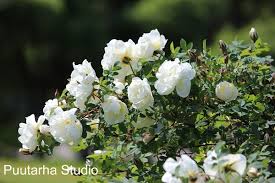 Turun ammattikorkeakoulu Oy, www.turkuamk.fi/ruori2  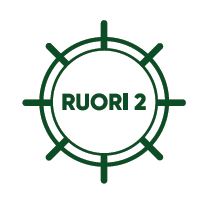 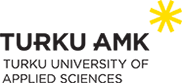 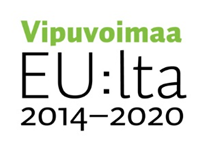 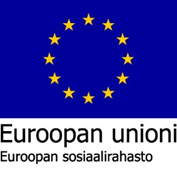 
RUORI 2 -hanke pohjautuu vuonna 2016 tehtyyn kartoitukseen ja toteuttaa työttömien haastatteluissa ja työpajoissa esille tulleita ideoita ja toiveita. Työttömät kokivat, että tarvitaan kannustajaa ja motivoijaa, jonka kanssa on helpompi aktivoitua oman hyvinvointinsa edistämisessä. 
Hankkeessa valmennetaan työttömiä vertaisvalmentajiksi ja kimppakavereiksi työttömien terveyden ja hyvinvoinnin edistämiseen. Tavoitteena on työttömien osallisuuden, sekä elämänhallinnan parantaminen.Kesäkuu 2018 UutiskirjeHyvä lukija,RUORI 2-hanke on pyörinyt aktiivisesti kevään ajan. Vertaisvalmennusryhmät ovat toimineet ahkerasti ja ensimmäiset saivat todistuksensa maaliskuussa ja toukokuussa. Työttömien yhdistyksiä on kolme mukana; Turun Seudun TST ry, Salon alueen Työttömät ry ja Varissuon Työ ja Toiminta ry. Toimintaa on toteutettu lisäksi Raision kaupungin kanssa.
Vertaisvalmentajien valmennusohjelma on saanut sisältönsä:
Hyvällä mielellä, Arjen hallinta, Aktiivisuus – pidä huolta itsestäsi ja Vapaaehtoistyö ja oma jaksaminen vapaaehtoistyössä.   Pienryhmiä on toteutettu teemoilla: Arjen ensiapu, Voimaannuttava valokuva ja Hyvää ja terveellistä. Lisäksi on käyty ulkoilemassa, keilaamassa, uimassa ja pyritty pitämään huolta kunnosta.Kesäterveisin Ritva, Johanna ja Irmeli